 	An die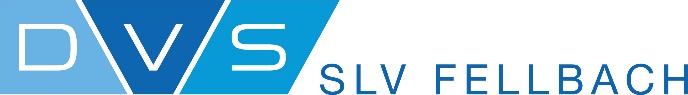  	GSI-Gesellschaft für Schweißtechnik International mbH 	Niederlassung SLV Fellbach	70736 Fellbach, Lise-Meitner-Str. 13	E-Mail: gs@slv-fellbach.de       Telefax: 0711 / 57544-33Auftrag zur Zertifizierung	Schweißzertifikat nach DIN EN 1090-2:2011-10 (Stahl), Kap. 5, 7, 11, 12	 EXC 2 	 EXC 3 	 EXC 4	Herstellerqualifikation nach DIN 18800-7:2008-11 (nicht für den bauaufsichtlichen Bereich)	 Klasse B	 Klasse C	 Klasse D 	 Klasse EBescheinigung / Zertifikat: erstmalig wiederholt, Ablauf der Geltungsdauer:      Bescheinigung bisher erteilt durch:  Änderung der folgenden Voraussetzungen: Das Zertifikat soll in folgenden Sprachen ausgestellt werden:   DE	 EN	 FR	 andere:      Die erfolgreiche Zertifizierung des Unternehmens berechtigt dieses, die Wort/Bildmarke 30 2008 079 679 (Deutsches Patent- und Markenamt) "Zertifizierter Schweißfachbetrieb GSI SLV" ohne Benutzungsgebühr für Werbezwecke zu verwenden. Diese wird dem Unternehmen zusammen mit dem Zertifikat ausgehändigt. Die Erlaubnis zur Nutzung ist jeweils nicht ausschließlich und nicht übertragbar auf Dritte. Die unmittelbare Kennzeichnung von Produkten ist nicht gestattet, da es sich nicht um eine Produktzertifizierung handelt. Die Nutzung ist nur zulässig, solange die zugrunde liegende Zertifizierung gültig ist.Die Organisation/Hersteller erklärt sich damit einverstanden, dass die beigestellten Daten per EDV erfasst werden und die Angaben nach Erteilung des(r) Zertifikates(e) in ein Verzeichnis aufgenommen werden. Dazu gehören auch persönliche Informationen (Name, Vorname, Qualifikation, Geburtsdatum) der Schweißaufsichtspersonen. Die Zustimmung der Personen gilt hiermit als erteilt.Allgemeine Fragen zum Antrag/AuftragWelche betrieblichen Qualifikationsnachweise bestehen?PersonalHinweis: Die Anzahl der Mitarbeiter bezieht sich auf die Personen, die von den Regelungen des Management-Systems berührt werden. Dabei sind z.B. auch Arbeitnehmer nach Arbeitnehmerüberlassungsgesetz (AÜG) zu berücksichtigen. Teilzeitbeschäftigte Mitarbeiter und AÜG Mitarbeiter sind entsprechend ihrer tatsächlichen Arbeitszeit zu bewerten (z.B. 2 Halbtagskräfte wie eine Vollzeitkraft). Über Werkverträge gebundene Mitarbeiter sind nicht zu berücksichtigen.Unterhält die Organisation Niederlassungen / Betriebsstätten / Produktionsstätten(Angabe nur erforderlich, falls diese in das Zertifizierungsverfahren einbezogen werden sollen)Firmierung(en) und Anschrift(en) der Niederlassung(en):(entfällt bei Organisationen ohne Niederlassungen) Bitte legen Sie uns eine Aufschlüsselung des Personals mit Zuordnung zu den Niederlassungen auf separatem Blatt bei. (entfällt bei Organisationen ohne Niederlassungen)In welcher Sprache soll das Audit durchgeführt werdenTerminwunsch: Welche Bereiche sollen zertifiziert werden? (Frage entfällt bei Organisationen ohne Niederlassungen) nur der Hauptsitz	 die ganze Organisation einschließlich der Niederlassung(en)Hergestellte Produkte (bitte nach Möglichkeit Firmenprospekt beilegen)Produktionsart Einzelfertigung		 SerienfertigungMaximale Produktgewichte und AbmessungenHauptsächlich eingesetzte Schweiß- und/oder verwandte ProzesseVerwendete Grundwerkstoffe (Dickenbereich) gemäß Tabellen 3 und 4 gemäß DIN EN 1090-2 bzw. Tabellen 1 bis 3 gemäß DIN EN 1090-3 sowie ZusatzwerkstoffeWerden Wärmebehandlungen durchgeführt Ja, intern		 Ja, Untervergabe		 NeinWelche schweißtechnisch relevanten Tätigkeiten werden von Ihnen grundsätzlich untervergebenPersonalVerantwortliche Schweißaufsichtsperson(Organisation/Hersteller)Straße:PLZ/Ort:Kontaktperson:Telefon:E-Mail:Internetadresse:Branche:Hauptprodukte:Umsatzsteuer ID:Ort, Datumrechtsverbindliche UnterschriftStempelausgestellt von: WPK Zertifizierung EN 1090-1 WPK Zertifizierung EN 1090-1 Zertifikat EN 15085 Zertifikat EN 15085 Zertifikat ISO 3834 Zertifikat ISO 3834 Zertifikat ISO 9001 Zertifikat ISO 9001 Zertifikat SCC Zertifikat SCC Andere:Anzahl der Mitarbeiter insgesamt:davon tätig inVerwaltung/Administrative:Fertigung:Montage: Ja (bitte Anzahl angeben): Nein Deutsch 	 andere, bitte angeben:ProduktgewichtAbmessungenOrdnungsnummern nach DIN EN ISO 4063MechanisierungsgradQualifizierung des Verfahrens nachGrundwerkstoffeDickenbereichZusatzwerkstoffeArtAnzahlQualifikations-/PrüfgrundlageGeprüfte SchweißerGeprüfte HefterGeprüfte BedienerSchweißaufsichtspersonenName:Qualifikation:  IWE      IWT       IWS           